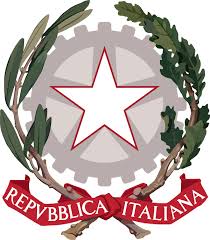 Ministero dell’IstruzioneDIREZIONE DIDATTICA STATALE “SAN DOMENICO SAVIO” Via Gionti n. 11 – 80040 TERZIGNO (NA) Tel. 081/8271941 Fax081/8271181 naee18700g@istruzione.it   naee18700g@pec.istruzione.it – C.F84005670637 www.scuolaprimariaterzigno.edu.itAUTODICHIARAZIONE del genitore dopo assenza per motivi NON DI SALUTE（无感染COVID-19）的缺勤声明Il/la sottoscritto/a声明人 Cognome 姓_________________Nome名 __________________                                                                 Luogo di nascita出生地点 ___________________________ data di nascita 出生日期_____________________ genitore del bambino/studente della  scuola是学生姓名___________________________ classe年级 ________ sez. 班级_____,的父母。consapevole di tutte le conseguenze civili e penali previste in caso di dichiarazioni mendaci, consapevole dell’importanza del rispetto delle misure di prevenzione finalizzate alla diffusione di COVID-19 per la tutela della salute della collettività,为了控制COVID-19病毒的传播,要严格做好防疫措施，如做假声明需要负责民事和刑事责任。DICHIARA声明内容che l'assenza del figlio da scuola dal孩子缺勤从日期                                  al至 日期                          è avvenuta per ragioni diverse da motivi di salute不是因为健康的原因.Luogo e data  地点和日期             	                                           Firma 签名